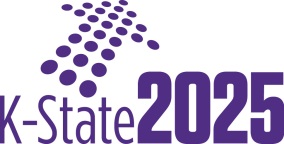 K-State 2025 Strategic Action and Alignment Plan Template for DepartmentsK-State 2025 Strategic Action and Alignment Plan Template for DepartmentsK-State 2025 Strategic Action and Alignment Plan Template for DepartmentsK-State 2025 Strategic Action and Alignment Plan Template for DepartmentsK-State 2025 Strategic Action and Alignment Plan Template for DepartmentsCollege or Major Unit:College or Major Unit:Department:1.What are your Department’s mission and vision and how does your organization contribute to achieving the University’s and your College’s/Major Unit’s vision for K-State 2025?  What are your Department’s mission and vision and how does your organization contribute to achieving the University’s and your College’s/Major Unit’s vision for K-State 2025?  What are your Department’s mission and vision and how does your organization contribute to achieving the University’s and your College’s/Major Unit’s vision for K-State 2025?  What are your Department’s mission and vision and how does your organization contribute to achieving the University’s and your College’s/Major Unit’s vision for K-State 2025?  What are your Department’s mission and vision and how does your organization contribute to achieving the University’s and your College’s/Major Unit’s vision for K-State 2025?  What are your Department’s mission and vision and how does your organization contribute to achieving the University’s and your College’s/Major Unit’s vision for K-State 2025?  [Enter response here][Enter response here][Enter response here][Enter response here][Enter response here][Enter response here]2.What are your Department’s key strategic activities and outcomes?What are your Department’s key strategic activities and outcomes?What are your Department’s key strategic activities and outcomes?What are your Department’s key strategic activities and outcomes?What are your Department’s key strategic activities and outcomes?What are your Department’s key strategic activities and outcomes?3.Identify [in brackets] which of your Department’s strategic outcomes are directly linked to your College’s/Major Unit’s outcomes.  (If your Department or similar unit is not in a College or Major Unit, skip this question.)Identify [in brackets] which of your Department’s strategic outcomes are directly linked to your College’s/Major Unit’s outcomes.  (If your Department or similar unit is not in a College or Major Unit, skip this question.)Identify [in brackets] which of your Department’s strategic outcomes are directly linked to your College’s/Major Unit’s outcomes.  (If your Department or similar unit is not in a College or Major Unit, skip this question.)Identify [in brackets] which of your Department’s strategic outcomes are directly linked to your College’s/Major Unit’s outcomes.  (If your Department or similar unit is not in a College or Major Unit, skip this question.)Identify [in brackets] which of your Department’s strategic outcomes are directly linked to your College’s/Major Unit’s outcomes.  (If your Department or similar unit is not in a College or Major Unit, skip this question.)Identify [in brackets] which of your Department’s strategic outcomes are directly linked to your College’s/Major Unit’s outcomes.  (If your Department or similar unit is not in a College or Major Unit, skip this question.)Key ActivitiesKey ActivitiesShort Term (2013 - 2015)
Key OutcomesShort Term (2013 - 2015)
Key OutcomesIntermediate (2016 - 2020)
Key OutcomesLong Term (2021 - 2025)
Key OutcomesWhat we plan to do…What we plan to do…What we expect to happen…What we expect to happen…What we expect to happen…What we expect to happen…1234567891011121314154a. What resources and/or opportunities exist for your Department to achieve its vision and outcomes?What resources and/or opportunities exist for your Department to achieve its vision and outcomes?What resources and/or opportunities exist for your Department to achieve its vision and outcomes?What resources and/or opportunities exist for your Department to achieve its vision and outcomes?What resources and/or opportunities exist for your Department to achieve its vision and outcomes?What resources and/or opportunities exist for your Department to achieve its vision and outcomes?[Enter response here][Enter response here][Enter response here][Enter response here][Enter response here][Enter response here]4b. What resources and/or opportunities are needed for your Department to achieve its vision and outcomes?What resources and/or opportunities are needed for your Department to achieve its vision and outcomes?What resources and/or opportunities are needed for your Department to achieve its vision and outcomes?What resources and/or opportunities are needed for your Department to achieve its vision and outcomes?What resources and/or opportunities are needed for your Department to achieve its vision and outcomes?What resources and/or opportunities are needed for your Department to achieve its vision and outcomes?[Enter response here][Enter response here][Enter response here][Enter response here][Enter response here][Enter response here]5.How do you propose to acquire the resources needed for your Department to accomplish its vision and outcomes?How do you propose to acquire the resources needed for your Department to accomplish its vision and outcomes?How do you propose to acquire the resources needed for your Department to accomplish its vision and outcomes?How do you propose to acquire the resources needed for your Department to accomplish its vision and outcomes?How do you propose to acquire the resources needed for your Department to accomplish its vision and outcomes?How do you propose to acquire the resources needed for your Department to accomplish its vision and outcomes?[Enter response here][Enter response here][Enter response here][Enter response here][Enter response here][Enter response here]6.How does your plan link to the K-State 2025 themes/common elements, outcomes, and university metrics? (Use the K-State 2025 University Strategic Action Planning Alignment Checklist to identify those linkages.)How does your plan link to the K-State 2025 themes/common elements, outcomes, and university metrics? (Use the K-State 2025 University Strategic Action Planning Alignment Checklist to identify those linkages.)How does your plan link to the K-State 2025 themes/common elements, outcomes, and university metrics? (Use the K-State 2025 University Strategic Action Planning Alignment Checklist to identify those linkages.)How does your plan link to the K-State 2025 themes/common elements, outcomes, and university metrics? (Use the K-State 2025 University Strategic Action Planning Alignment Checklist to identify those linkages.)How does your plan link to the K-State 2025 themes/common elements, outcomes, and university metrics? (Use the K-State 2025 University Strategic Action Planning Alignment Checklist to identify those linkages.)How does your plan link to the K-State 2025 themes/common elements, outcomes, and university metrics? (Use the K-State 2025 University Strategic Action Planning Alignment Checklist to identify those linkages.)